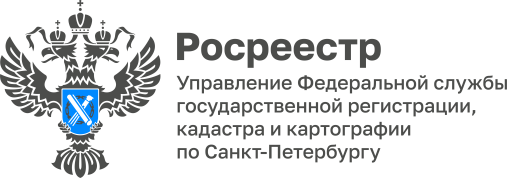 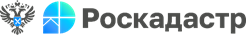 ПРЕСС-РЕЛИЗПросто о сложном: выписка из ЕГРН на портале Госуслуг		В нашей рубрике «Просто о сложном» рассказываем об услугах ведомства по выдаче сведений из ЕГРН, доступных на портале государственных услуг Российской Федерации – ЕПГУ.В рамках цифровой трансформации Росреестр совершенствует услуги по предоставлению сведений из реестра недвижимости – ЕГРН.Сегодня основным документом, подтверждающим право собственности на тот или иной объект недвижимости (квартира, дом, гараж, садовый участок и т.д.), является выписка из Единого государственного реестра недвижимости (ЕГРН). В ней отражена информация о собственнике объекта, его характеристиках, наличии (отсутствии) ограничений прав, обременений объекта, а также иные сведения.Выписка из ЕГРН потребуется, если вы хотите восстановить документы на квартиру, зарегистрироваться по месту жительства, подтвердить право на льготы, оформить имущественный вычет, провести межевание земельного участка, вступить в наследство, получить ипотечный кредит, приватизировать объект недвижимости, разделить имущество и т.д.Выписку из ЕГРН часто используют, чтобы проверить юридическую чистоту недвижимости и убедиться, что перед вами действительно собственник квартиры.Выписка из ЕГРН содержит в себе следующие сведения:описание объекта недвижимости — кадастровый номер, вид, наименование, площадь, этаж, протяжённость, разрешённое использование, назначение, год ввода в эксплуатацию;кадастровая стоимость;сведения о правообладателе - предоставляется только:- правообладателю объекта недвижимости- его представителю- иным лицам, которые указаны в ч. 6 ст. 36.3 и ч. 13 ст. 62 Закона о государственной регистрации недвижимости;Для предоставления сведений иным лицам в Единый государственный реестр недвижимости (ЕГРН) должна быть внесена соответствующая запись об этом!вид, дату и номер государственной регистрации права и его ограничений;сведения о заявленных в судебном порядке правах требования;сведения о невозможности государственной регистрации без личного участия правообладателя или его представителя;сведения о невозможности государственной регистрации перехода, прекращения, ограничения права на земельный участок из земель сельхозназначения;план, чертёж или схему объекта недвижимости — при наличии этих сведений в ЕГРН;координаты объекта, информацию о частях объекта и материале наружных стен;кадастровые номера объектов недвижимости, из которых образован объект, а также смежных земельных участков с адресами правообладателей;сведения о наличии зарегистрированных договоров участия в долевом строительстве;сведения о возникших до 21 июля 1997 г. вещных правах на объект недвижимости, если они не внесены в реестр;сведения о кадастровых инженерах, выполнявших кадастровые работы в отношении объекта недвижимости;сведения о включении объекта недвижимости в реестр объектов культурного наследия и расположении объекта на территории особых зон;сведения о наличии земельного спора о местоположении границ земельных участков.	Пользователи портала Госуслуг (https://www.gosuslugi.ru/) могут получать выписки из ЕГРН в электронном виде уже третий год.Для направления запроса на получение выписки пользователям – физическим и юридическим лицам — необходимо иметь подтверждённую учетную запись на Госуслугах. Результат поступит в личный кабинет на портале в виде электронного документа, заверенного усиленной квалифицированной подписью органа регистрации прав. Такая выписка является равнозначной бумажной версии, заверенной должностным лицом Росреестра и печатью органа.	Как получить выписку из ЕГРН:выберите нужный вид выписки и заполните запрос, указав свои данные и данные объекта недвижимости, нажмите «Отправить запрос»;когда запрос поступит в ведомство, вам поступит счёт для оплаты;оплатите услугу на портале и ожидайте результат. Выписка придёт в личный кабинет. Срок оказания услуги — 3 рабочих дня после оплаты.Стоимость выписки на Госуслугах: для граждан - 350 ₽для организаций - 700 ₽Как получить выписку бесплатно и быстро:Онлайн-выписка — новый способ получения сведений о недвижимости.предоставляется бесплатно за минуту;может получить только правообладатель по своим объектам недвижимости;содержит сведения об объекте недвижимости и правах на него (без планов и схем);Чтобы получить онлайн-выпискуперейдите к заявлению (https://www.gosuslugi.ru/600359/1/form) и выберите «Получить онлайн-выписку»;проверьте ваши данные и выберите объект недвижимости, по которому нужна выписка;Подождите минуту и получите готовую онлайн-выписку в личном кабинете. (https://lk.gosuslugi.ru/profile/real-estate) Документ будет заверен электронными подписями Росреестра и Минцифры.Материал подготовлен совместноУправлением Росреестра по Санкт-Петербургу:8 (812) 654-64-30pr@gbr.ru78press_rosreestr@mail.ruиФилиалом ППК «Роскадастр» по Санкт-Петербургу:Тел. +7(812) 630-20-73press@78.kadastr.ru